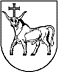 KAUNO MIESTO SAVIVALDYBĖS TARYBASPRENDIMASDĖL PREVENCINIŲ SOCIALINIŲ PASLAUGŲ PLANAVIMO, ORGANIZAVIMO IR TEIKIMO KAUNO MIESTE TVARKOS APRAŠO PATVIRTINIMO2023 m. rugsėjo 12 d. Nr. T-427KaunasVadovaudamasi Lietuvos Respublikos socialinių paslaugų įstatymo 61 straipsnio 3 dalimi ir Prevencinių socialinių paslaugų organizavimo ir teikimo tvarkos aprašo, patvirtinto Lietuvos Respublikos socialinės apsaugos ir darbo ministro 2022 m. lapkričio 23 d. įsakymu Nr. A1-776 „Dėl Prevencinių socialinių paslaugų organizavimo ir teikimo tvarkos aprašo patvirtinimo“, 5.2 papunkčiu, 16, 17 ir 20 punktais, Kauno miesto savivaldybės taryba  n u s p r e n d ž i a: Patvirtinti Prevencinių socialinių paslaugų planavimo, organizavimo ir teikimo Kauno mieste tvarkos aprašą (pridedama). Savivaldybės meras	Visvaldas MatijošaitisPATVIRTINTA Kauno miesto savivaldybės tarybos 2023 m. rugsėjo 12 d.sprendimu Nr. T-427PREVENCINIŲ SOCIALINIŲ PASLAUGŲ PLANAVIMO, ORGANIZAVIMO IR TEIKIMO KAUNO MIESTE TVARKOS APRAŠAS I SKYRIUS BENDROSIOS NUOSTATOS 1. Prevencinių socialinių paslaugų planavimo, organizavimo ir teikimo Kauno mieste tvarkos aprašas (toliau – aprašas) nustato asmens (šeimos) (toliau kartu – asmuo) prevencinių socialinių paslaugų poreikį nustatančius subjektus, kreipimosi dėl prevencinių socialinių paslaugų tvarką, prevencinių socialinių paslaugų organizavimo, susijusios informacijos teikimą ir saugojimą, skundų nagrinėjimo tvarką. 2. Prevencinių socialinių paslaugų tikslas – padėti asmeniui (šeimai) ir (ar) bendruomenei išvengti galimų socialinių problemų ir (ar) socialinės rizikos atsiradimo, sudaryti sąlygas asmeniui (šeimai) ugdyti ir (ar) stiprinti gebėjimus savarankiškai spręsti socialines problemas, palaikyti socialinius ryšius su visuomene, taip pat padėti didinti socialinę įtrauktį. 3. Aprašas taikomas organizuojant prevencines socialines paslaugas asmenims, kurių gyvenamoji vieta yra Kauno mieste ir pageidaujantiems gauti prevencines socialines paslaugas, kurias finansuoja Kauno miesto savivaldybė (toliau – Savivaldybė) iš savo biudžeto ar valstybės biudžeto lėšų, skiriamų teisės aktų nustatyta tvarka. 4. Tiek, kiek nereglamentuota šiame apraše, prevencinės socialinės paslaugos organizuojamos vadovaujantis Lietuvos Respublikos socialinių paslaugų įstatymu, Prevencinių socialinių paslaugų organizavimo ir teikimo tvarkos aprašu, patvirtintu Lietuvos Respublikos socialinės apsaugos ir darbo ministro 2022 m. lapkričio 23 d. įsakymu Nr. A1-776 „Dėl Prevencinių socialinių paslaugų organizavimo ir teikimo tvarkos aprašo patvirtinimo“ (toliau – Prevencinių paslaugų aprašas), ir kitais susijusiais teisės aktais. 5. Šiame apraše vartojamos sąvokos atitinka Lietuvos Respublikos socialinių paslaugų įstatyme, Prevencinių paslaugų apraše, Socialinių paslaugų kataloge, patvirtintame Lietuvos Respublikos socialinės apsaugos ir darbo ministro 2006 m. balandžio 5 d. įsakymu Nr. A1-93 „Dėl Socialinių paslaugų katalogo patvirtinimo“, ir kituose susijusiuose teisės aktuose apibrėžtas sąvokas. II SKYRIUS PREVENCINIŲ SOCIALINIŲ PASLAUGŲ PLANAVIMAS IR ORGANIZAVIMAS 6. Savivaldybės administracijos padalinys, atsakingas už socialinių paslaugų organizavimą, analizuoja prevencinių socialinių paslaugų poreikį ir organizuoja šių paslaugų teikimą, atrinkdamas prevencinių socialinių paslaugų teikėjus, ir vykdo šių paslaugų stebėseną (monitoringą). Savivaldybėje organizuojamos tik tos prevencinės socialinės paslaugos, kurių tikrai reikia. 7. Prevencinių socialinių paslaugų poreikį planuoja Savivaldybės administracijos padalinys, atsakingas už socialinių paslaugų organizavimą, atsižvelgdamas į statistinę socialinę ir demografinę situaciją Savivaldybėje, skirtingas socialines paslaugas teikiančių subjektų identifikuotus poreikius ir įvertinęs bendrą prevencinių ir kitų socialinių paslaugų situaciją Savivaldybėje. Prevencinių socialinių paslaugų poreikis planuojamas kartu su visų socialinių paslaugų poreikiu teisės aktų nustatyta tvarka rengiant Savivaldybės planavimo dokumentus. 8. Dėl prevencinių socialinių paslaugų skyrimo asmeniui turi teisę kreiptis asmenys, nurodyti Prevencinių paslaugų apraše, ir jame nustatyta tvarka. 9. Dėl prevencinių socialinių paslaugų asmuo ar kiti teisės aktuose nurodyti subjektai gali kreiptis į Kauno miesto socialinių paslaugų centro socialinio darbo organizatorius, kurie Prevencinių paslaugų aprašo nustatyta tvarka ir terminais nustato konkrečių prevencinių socialinių paslaugų poreikį asmeniui, arba paaiškėjus, kad asmeniui reikia kitų socialinių paslaugų, organizuoja kitų socialinių paslaugų poreikio vertinimą teisės aktų nustatyta tvarka. Kauno miesto socialinių paslaugų centro socialinio darbo organizatoriai informuoja asmenį apie jo poreikius labiausiai atitinkančias prevencines paslaugas ir šių paslaugų teikėjus. Dėl prevencinių socialinių paslaugų asmuo gali kreiptis ir tiesiogiai į paslaugų teikėjus, jei sutartyse dėl prevencinių socialinių paslaugų teikimo nustatyta tokia prevencinių socialinių paslaugų organizavimo tvarka. Tokiu atveju paslaugų teikėjai, nustatę, kad asmeniui reikia kitų socialinių paslaugų, siunčia asmenis pas Kauno miesto socialinių paslaugų centro socialinio darbo organizatorius, kurie organizuoja kitų socialinių paslaugų poreikio vertinimą teisės aktų nustatyta tvarka. 10. Asmuo turi teisę pats pasirinkti paslaugų teikėją iš paslaugų teikėjų sąrašo, kurį sudaro Savivaldybės administracijos padalinys, atsakingas už socialinių paslaugų organizavimą. Į sąrašą paslaugų teikėjai yra įtraukiami, jei teisės aktų nustatyta tvarka jie yra parenkami teikti konkrečias prevencines socialines paslaugas ir su jais yra sudaryta sutartis dėl šių paslaugų teikimo. Kauno miesto socialinių paslaugų centras teikia potencialių socialinių paslaugų gavėjų paieškos ir darbo su bendruomene prevencines socialines paslaugas. 11. Prevencinės socialinės paslaugos gali būti pradedamos teikti nuo 8 punkte nurodytų subjektų nustatytos konkrečios prevencinių socialinių paslaugų poreikio dienos, jei asmuo ir paslaugų teikėjas nesusitarė dėl vėlesnės prevencinių socialinių paslaugų teikimo dienos. III SKYRIUS INFORMACIJOS TEIKIMAS IR SAUGOJIMAS 12. Savivaldybė savo interneto svetainėje skelbia informaciją apie Savivaldybės teikiamas prevencines socialines paslaugas: viešina informaciją apie visus jos teritorijoje veikiančius paslaugų teikėjus, neatsižvelgdama į jų pavaldumą (nurodomi įstaigų pavadinimai, kontaktiniai telefono ryšio numeriai ir elektroninio pašto adresai pasiteirauti), jų teikiamas prevencines socialines paslaugas ir numatytą (planinį) vietų skaičių, prevencinių socialinių paslaugų organizavimą Savivaldybėje reglamentuojančius teisės aktus. 13. Duomenis apie asmenims suteiktas prevencines socialines paslaugas paslaugų teikėjai pateikia Socialinės paramos šeimai informacinėje sistemoje, vadovaudamiesi Prevencinių paslaugų apraše nustatyta tvarka ir terminais. 14. Paslaugų teikėjai, jei nenustatyta kitaip sutartyse su Savivaldybe dėl prevencinių socialinių paslaugų teikimo, kaupia informaciją apie suteiktas prevencines socialines paslaugas ir jų apimtį ir prireikus ją pateikia Savivaldybės administracijos padaliniui, atsakingam už socialinių paslaugų organizavimą. IV SKYRIUS BAIGIAMOSIOS NUOSTATOS 15. Prevencines socialines paslaugas teikiančios įstaigos savo interneto svetainėse, vietinėje spaudoje, socialiniuose tinkluose ir pagal galimybes kitose viešosios informacijos rengėjų ir žiniasklaidos priemonių sistemose viešina informaciją apie teikiamas paslaugas, kad paslaugų gavėjai ir visuomenė daugiau sužinotų apie teikiamų paslaugų tikslus, vykdymo eigą ir rezultatus. 16. Paslaugų teikėjai ir Savivaldybės administracijos padalinys, atsakingas už socialinių paslaugų organizavimą, įgyvendindami aprašą, turi užtikrinti 2016 m. balandžio 27 d. Europos Parlamento ir Tarybos reglamento (ES) 2016/679 dėl fizinių asmenų apsaugos tvarkant asmens duomenis ir dėl laisvo tokių duomenų judėjimo ir kuriuo panaikinama Direktyva 95/46/EB (Bendrasis duomenų apsaugos reglamentas) ir Lietuvos Respublikos asmens duomenų teisinės apsaugos įstatymo reikalavimų laikymąsi. Paslaugų teikėjai fizinių asmenų duomenis tvarko tik paslaugų teikimo tikslais, Savivaldybės administracijos padalinys, atsakingas už socialinių paslaugų organizavimą, – apraše nurodytų funkcijų vykdymo tikslais. 17. Skundai dėl netinkamo prevencinių socialinių paslaugų teikimo gali būti teikiami Savivaldybės merui jų teikimo laikotarpiu arba ne vėliau kaip per 30 kalendorinių dienų nuo jų teikimo pabaigos. Skundai dėl atsisakymo teikti prevencinės socialines paslaugas gali būti pateikiami Savivaldybės merui ne vėliau kaip per 30 kalendorinių dienų nuo tokio atsisakymo gavimo dienos. _____________________________ 